Milówka, dnia 26.09.2018 r.    Wykonał: 				   Sprawdził: 				      Zatwierdził: Renata Drożdż   			              Irma Nedwidek			                    Robert Piętka                            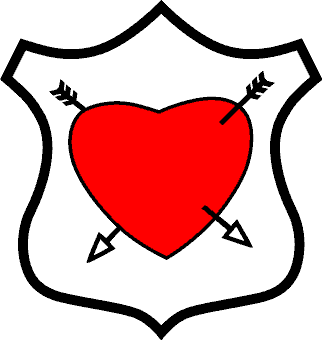 Karta Informacyjna Karta Informacyjna 
RSO-2WNIOSEK O PRZYZNANIE POMOCY ZDROWOTNEJ Z FUNDUSZU ZDROWOTNEGO (DLA NAUCZYCIELI) I. Wymagane dokumenty:  Do wniosku należy załączyćAktualne zaświadczenie lekarskie potwierdzające leczenie związane z ciężką lub przewleką chorobą wraz z informacjami o zastosowanym leczeniu farmakologicznym, konieczność stosowania sprzętu rehabilitacyjnego lub ortopedycznego, konieczność zapewnienia choremu dodatkowej opieki;Dokumenty potwierdzające poniesione koszty leczenia (faktury, rachunki);Oświadczenie o dochodach przypadających na jednego członka rodziny (załącznik nr 2);Inne dokumenty uzasadniające przyznanie pomocy zdrowotnej.II. Wnioski do pobrania:Wniosek o przyznanie pomocy zdrowotnej – zał. nr 1Oświadczenie o sytuacji finansowej rodziny – zał. nr 2III. Sposób załatwienia sprawy:Pomoc zdrowotna udzielana jest raz na rok kalendarzowy, w szczególnie uzasadnionych przypadkach świadczenie może być przyznane powtórnie w danym roku. Po zapoznaniu się z opinią Komisji Zdrowotnej, Wójt przyznaje pomoc zdrowotną w odpowiedniej wysokości.IV. Dokumenty do wglądu: wyżej wymienioneV. Opłaty:Brak opłatVI. Termin załatwienia sprawy:VII. Miejsce załatwienia sprawy:Wniosek i wymagane dokumenty należy złożyć na dzienniku podawczym Urzędu, parter; pokój nr 4 lub przesłać pocztą na adres Urzędu Gminy Milówka, ul. Jana Kazimierza 123, 34-360 Milówka VIII. Tryb odwoławczy:BrakIX. Podstawa Prawna:X. Uwagi: Brak